 Judson International School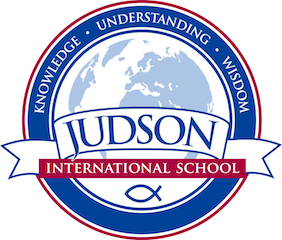 World History 1Course Description:  This course covers the first half of world history and cultures from Mesopotamia to the barbarian invasions and the decline of Rome.  We will study the history of ancient cultures including Mesopotamia, Babylon, Egypt,  Middle East, China, India, Greece and Rome.  We will also cover ancient world religions  and geography .  We discuss the impact of historical events on our world today.  This course includes field trips to the Asia-Pacific Museum, the Natural History Museum and the Getty Villa for on-site learning.Texts:  Civilizations:  Ten Thousand Years of Ancient HistoryThe Pharaohs of Ancient Egypt  Holy BibleEncyclopedia of World ReligionsWisdom of the BuddhaTao Te ChingBhagavad-GitaThe OdysseyGreek MythologyBulfinch’s Greek and Roman Mythology Encyclopedia of the Roman WorldSource texts provided by instructorEvaluations:  Students are evaluated based on their historical timeline, tests, quizzes, poster projects, oral reports,  mapping projects and a variety of other assignments.